  Заслушав и обсудив информацию о соблюдении академических прав, мер социальной поддержки обучающихся профессиональных учреждений, президиум областной организации Профсоюза отмечает следующее.  Основные права обучающихся и меры их социальной поддержки и стимулирования утверждены статьей 34 федерального закона от 29.12.2012г. №273-ФЗ (ред.от 30.04.2021г.) "Об образовании в Российской Федерации".Информация произведена на основании опроса председателей первичных профсоюзных организаций учреждений СПО. Из 26 учреждений приняло участие в опросе 23. Результаты опроса свидетельствуют о том, что всего обучается в данных учреждениях 11124 студента, из них на полном гособеспечении находится 485 сирот, обеспечено 10- ти рублевым питанием 4780 обучающихся, 30- ти рублевом- 4339 чел.Всего имеется 17 общежитий, состояние которых соответствует требованиям, проживает в них -1444 студента (100% нуждающихся) . Плата за проживание колеблется от 50 руб. в месяц (Питерский агропромышленный лицей) до 1000 руб. в месяц (ГАЭМиТ, ЭКПТ).  В стоимость проживания в общежитиях ГАЭМиТ, ЭКПТ входит 2 ужина: в 18-00 и в 21-00, проезд до места учебы и обратно, обеспечение постельным бельем, проведение досуговых  мероприятий. Всего бесплатным проживанием и питанием в общежитиях пользуются 485 студентов - сирот.Академическую стипендию получают 5213 обучающихся, размер- от 400 руб. до 1200 руб.(повышенная). Социальную стипендию получают 2545 студентов, размер которой от 600 руб. до 900 руб.(сироты).Из 23-х учреждений в 15-ти  платного обучения не предусмотрено, а в 8-ми учреждениях СПО переведено за текущий год с платного обучения на бесплатное 19 человек.В учреждениях СПО оказывается материальная помощь нуждающимся студентам. Так, за текущий год 2031 человек получили материальную помощь от 400 руб. до 4000 руб. на общую сумму более 3 млн. руб. Премировано 76 студентов на общую сумму 131600 руб. В БПТТ им. Грибанова 1 студент получил президентскую стипендию в размере 32000 руб. Кроме того, в учреждениях СПО предоставляются меры социальной поддержки в соответствии с законодательством РФ, а именно: обеспечение 485 студентов - сирот: бесплатными канцтоварами, проездными билетами на городской транспорт, мягким инвентарем, медикаментами первой необходимости, одеждой.В целях повышения эффективной работы первичных профсоюзных организаций студентов, активно участвующих в профсоюзной работе, Саратовская областная организация Профсоюза работников народного образования и науки РФ награждает 10-тью профсоюзными стипендиями по 1000 руб. в месяц.В образовательных учреждениях осуществляется работа по созданию социально - бытовых условий для обучающихся. Предусмотрены меры материальной поддержки: материальная помощь; выплаты одаренным студентам, студентам, принимающим участие в соревнованиях областного и всероссийского уровней, в социальных и общественно - значимых мероприятиях.     Во всех учреждениях СПО организовано питание (завтрак, обед); в ГАЭМиТ для всех проживающих в общежитии - завтрак, обед, ужин (в выходные дни), в учебные дни - ужин, это входит в оплату за проживание- 1000 руб. в месяц. Во всех других общежитиях бесплатный ужин только для сирот, а для других обучающихся предоставлены условия для приготовления пищи. Все 485 сирот обеспечены бесплатным питанием.     В то же время, в профессиональных учреждениях имеются серьезные проблемы.  Участники опроса отмечают низкое социальное положение студентов СПО. Размер академической стипендии составляет 400 рублей, и она не индексировалась более 10 лет. На питание студенты на карточку получают лишь 250 рублей в месяц.  Не приняли участие в опросе:  МПК ( Марксовский), СТПТиАС (г.Саратов), СЛЭиМ.    На основании вышеизложенного президиум Саратовской областной организации Профсоюза народного образования и науки РФ постановляет:Информацию о результатах мониторинга о соблюдении академических прав, мер социальной поддержки обучающихся профессиональных учреждений принять к сведению.Президиуму областной организации Общероссийского Профсоюза образования совместно с профсоюзным активом учреждений профессионального образования продолжать вести переговоры с властными структурами по разрешению следующих проблем: проведение индексации стипендиального фонда обучающихся СПО и компенсационной выплаты на питание обучающимся.Председателям профсоюзных организаций рекомендовать:-  на заседаниях органов первичных профсоюзных организаций систематически рассматривать вопрос о социальном положении  обучающихся, о недостатках информировать администрацию и вышестоящие организации;- использовать механизмы социального партнерства для улучшения  социального положения обучающихся.4. Контроль за исполнением данного постановления возложить на заместителя Председателя Шкитину Марину Васильевну. Председатель                                                Н.Н.Тимофеев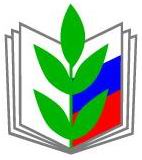 ПРОФЕССИОНАЛЬНЫЙ СОЮЗ РАБОТНИКОВ НАРОДНОГО ОБРАЗОВАНИЯ И НАУКИ РОССИЙСКОЙ ФЕДЕРАЦИИСАРАТОВСКАЯ ОБЛАСТНАЯ ОРГАНИЗАЦИЯ ПРОФЕССИОНАЛЬНОГО СОЮЗА РАБОТНИКОВ НАРОДНОГО ОБРАЗОВАНИЯ И НАУКИ РОССИЙСКОЙ ФЕДЕРАЦИИ(САРАТОВСКАЯ ОБЛАСТНАЯ ОРГАНИЗАЦИЯ «ОБЩЕРОССИЙСКОГО ПРОФСОЮЗА ОБРАЗОВАНИЯ»)ПРЕЗИДИУМПОСТАНОВЛЕНИЕПРОФЕССИОНАЛЬНЫЙ СОЮЗ РАБОТНИКОВ НАРОДНОГО ОБРАЗОВАНИЯ И НАУКИ РОССИЙСКОЙ ФЕДЕРАЦИИСАРАТОВСКАЯ ОБЛАСТНАЯ ОРГАНИЗАЦИЯ ПРОФЕССИОНАЛЬНОГО СОЮЗА РАБОТНИКОВ НАРОДНОГО ОБРАЗОВАНИЯ И НАУКИ РОССИЙСКОЙ ФЕДЕРАЦИИ(САРАТОВСКАЯ ОБЛАСТНАЯ ОРГАНИЗАЦИЯ «ОБЩЕРОССИЙСКОГО ПРОФСОЮЗА ОБРАЗОВАНИЯ»)ПРЕЗИДИУМПОСТАНОВЛЕНИЕПРОФЕССИОНАЛЬНЫЙ СОЮЗ РАБОТНИКОВ НАРОДНОГО ОБРАЗОВАНИЯ И НАУКИ РОССИЙСКОЙ ФЕДЕРАЦИИСАРАТОВСКАЯ ОБЛАСТНАЯ ОРГАНИЗАЦИЯ ПРОФЕССИОНАЛЬНОГО СОЮЗА РАБОТНИКОВ НАРОДНОГО ОБРАЗОВАНИЯ И НАУКИ РОССИЙСКОЙ ФЕДЕРАЦИИ(САРАТОВСКАЯ ОБЛАСТНАЯ ОРГАНИЗАЦИЯ «ОБЩЕРОССИЙСКОГО ПРОФСОЮЗА ОБРАЗОВАНИЯ»)ПРЕЗИДИУМПОСТАНОВЛЕНИЕПРОФЕССИОНАЛЬНЫЙ СОЮЗ РАБОТНИКОВ НАРОДНОГО ОБРАЗОВАНИЯ И НАУКИ РОССИЙСКОЙ ФЕДЕРАЦИИСАРАТОВСКАЯ ОБЛАСТНАЯ ОРГАНИЗАЦИЯ ПРОФЕССИОНАЛЬНОГО СОЮЗА РАБОТНИКОВ НАРОДНОГО ОБРАЗОВАНИЯ И НАУКИ РОССИЙСКОЙ ФЕДЕРАЦИИ(САРАТОВСКАЯ ОБЛАСТНАЯ ОРГАНИЗАЦИЯ «ОБЩЕРОССИЙСКОГО ПРОФСОЮЗА ОБРАЗОВАНИЯ»)ПРЕЗИДИУМПОСТАНОВЛЕНИЕ
«22» июня 2021 г.
г. Саратов
г. Саратов
№ 11"О соблюдении академических прав, мер социальной поддержки обучающихся профессиональных учреждений ""О соблюдении академических прав, мер социальной поддержки обучающихся профессиональных учреждений "